     На   основании  Федерального закона от 06.10.2003 № 131-ФЗ «Об общих принципах организации местного самоуправления в Российской Федерации» постановляет:МБУ «Благоустройство» осуществить разбор помещения общей площадью 27.8 кв.м.  по адресу: ул. Комсомольская д.16, кв.2 , с. Екатеринославка, Октябрьского района, Амурской области. 2. Контроль за исполнением данного распоряжения возлагаю на себя. 3.   Распоряжение вступает в силу с момента его подписания и подлежит опубликованию на официальном сайте Администрации Екатеринославского сельсовета http://admekaterinoslavsky.ru/ .Врио  главы Екатеринославского сельсовета	                                     	Л.И.Крюкова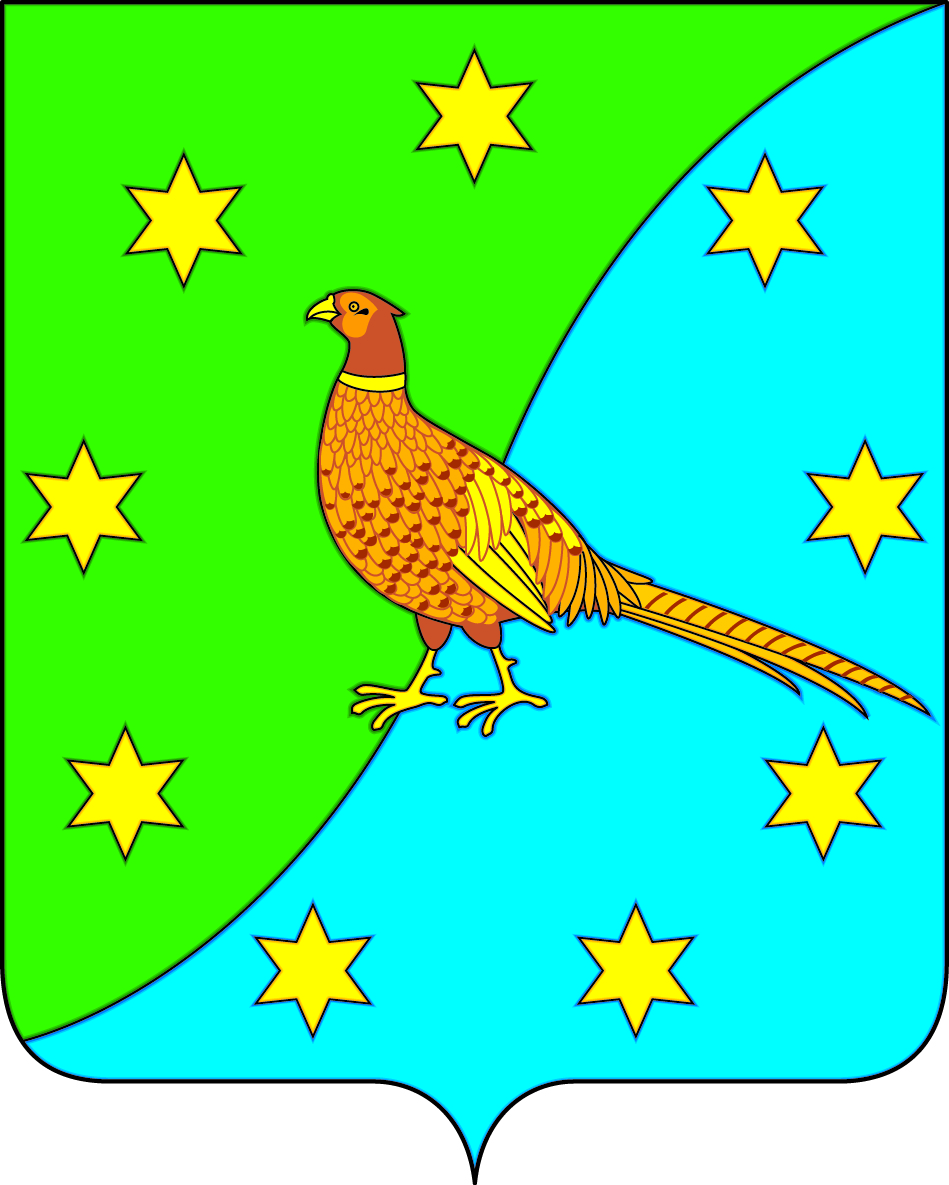 АДМИНИСТРАЦИЯ ЕКАТЕРИНОСЛАВСКОГО СЕЛЬСОВЕТАОКТЯБРЬСКОГО РАЙОНА АМУРСКОЙ ОБЛАСТИРАСПОРЯЖЕНИЕАДМИНИСТРАЦИЯ ЕКАТЕРИНОСЛАВСКОГО СЕЛЬСОВЕТАОКТЯБРЬСКОГО РАЙОНА АМУРСКОЙ ОБЛАСТИРАСПОРЯЖЕНИЕ31.03.2022                                                                                                           №  29-р31.03.2022                                                                                                           №  29-рс. Екатеринославкас. Екатеринославка«О разборе помещения по адресу: ул. Комсомольская д.16, кв.2 , с. Екатеринославка, Октябрьского района, Амурской области »